Администрация Хирпосинского сельского поселения Вурнарского района Чувашской Республики информирует, что плановые проверки юридических лиц и индивидуальных предпринимателей  на 2018 год администрацией Хирпосинского сельского поселения Вурнарского района Чувашской Республики не запланированы.Глава  администрации Хирпосинского сельского поселенияВурнарского района Чувашской Республики:                                            В.Н. Терентьев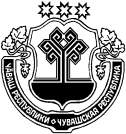 ЧĂВАШ РЕСПУБЛИКИВАРНАР РАЙОНĔВ прокуратуру Вурнарского района ЧУВАШСКОЙ РЕСПУБЛИКИХИРПУС  ЯЛ ПОСЕЛЕНИЙĔН АДМИНИСТРАЦИЙĚВ прокуратуру Вурнарского района ЧУВАШСКОЙ РЕСПУБЛИКИЧУВАШСКАЯ РЕСПУБЛИКАВУРНАРСКИЙ  РАЙОНАДМИНИСТРАЦИЯХИРПОСИНСКОГО СЕЛЬСКОГОПОСЕЛЕНИЯ429235, Чувашская Республика, Вурнарский район,д .Хирпоси, ул.Советская, д. 37,тел/факс. 8(83537) 62-0-47,E-mail: vur-hirposi@cap.ru«21 » август  2017 года    №52На № ____ от «___»   ________201   г.В прокуратуру Вурнарского района ЧУВАШСКОЙ РЕСПУБЛИКИ